  ANEXO 1
1.- DATOS GENERALES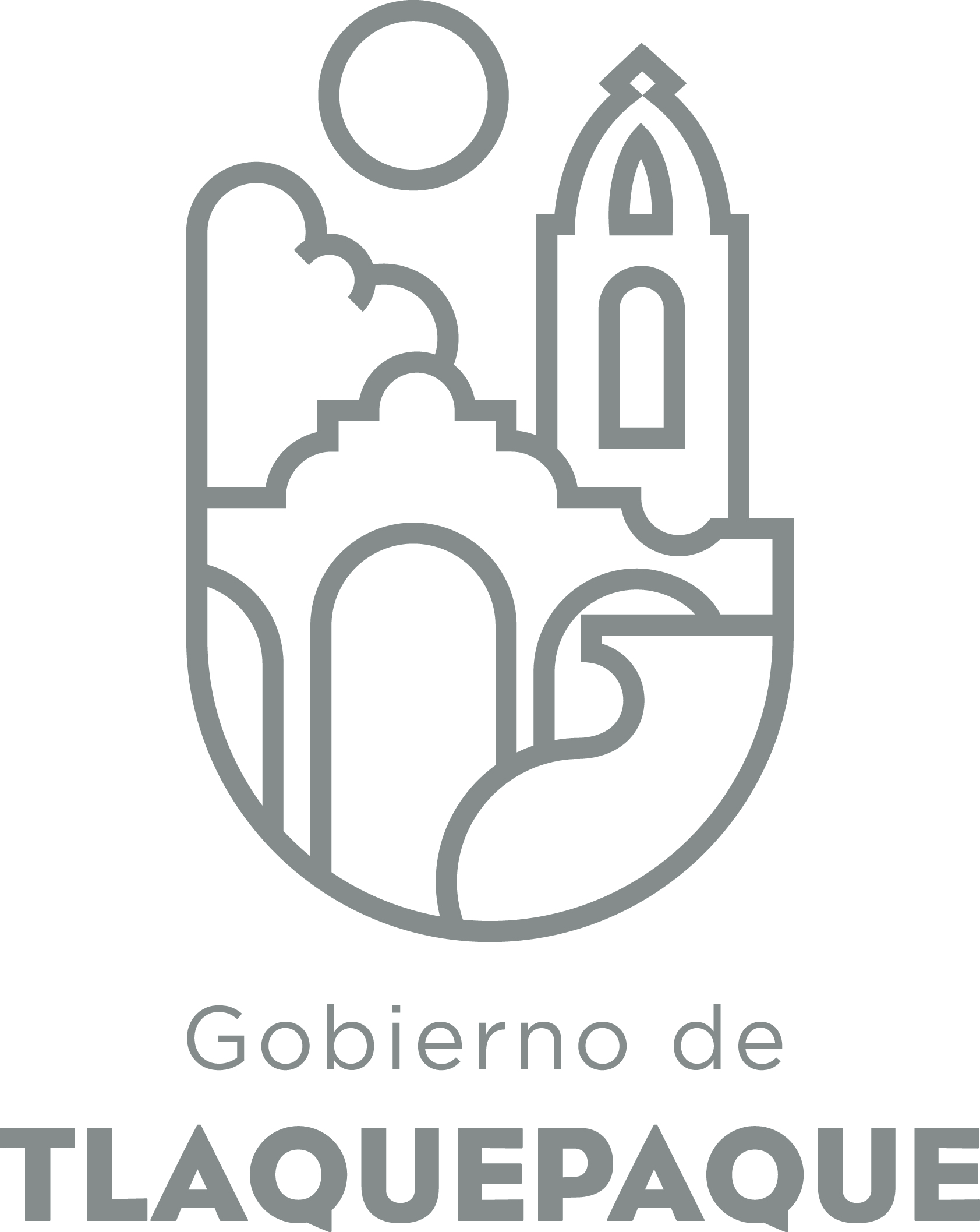 ANEXO 22.- OPERACIÓN DE LA PROPUESTARecursos empleados para la realización del Programa/Proyecto/Servicio/Campaña (PPSC) DIRECCIÓN GENERAL DE POLÍTICAS PÚBLICASCARATULA PARA LA ELABORACIÓN DE PROYECTOS.A)Nombre del programa/proyecto/servicio/campañaA)Nombre del programa/proyecto/servicio/campañaA)Nombre del programa/proyecto/servicio/campañaA)Nombre del programa/proyecto/servicio/campañaPrevención de riesgos PsicosocialesPrevención de riesgos PsicosocialesPrevención de riesgos PsicosocialesPrevención de riesgos PsicosocialesPrevención de riesgos PsicosocialesPrevención de riesgos PsicosocialesEjeEjeB) Dirección o Área ResponsableB) Dirección o Área ResponsableB) Dirección o Área ResponsableB) Dirección o Área ResponsablePrevención de riesgos PsicosocialesPrevención de riesgos PsicosocialesPrevención de riesgos PsicosocialesPrevención de riesgos PsicosocialesPrevención de riesgos PsicosocialesPrevención de riesgos PsicosocialesEstrategiaEstrategiaC)  Problemática que atiende la propuestaC)  Problemática que atiende la propuestaC)  Problemática que atiende la propuestaC)  Problemática que atiende la propuestaTrabajo Infantil, PREVERP Adicciones, PREVERP Embarazo infantil y adolescente, Abuso sexual Infantil, Migración Infantil no acompañada y Participación infantil.Trabajo Infantil, PREVERP Adicciones, PREVERP Embarazo infantil y adolescente, Abuso sexual Infantil, Migración Infantil no acompañada y Participación infantil.Trabajo Infantil, PREVERP Adicciones, PREVERP Embarazo infantil y adolescente, Abuso sexual Infantil, Migración Infantil no acompañada y Participación infantil.Trabajo Infantil, PREVERP Adicciones, PREVERP Embarazo infantil y adolescente, Abuso sexual Infantil, Migración Infantil no acompañada y Participación infantil.Trabajo Infantil, PREVERP Adicciones, PREVERP Embarazo infantil y adolescente, Abuso sexual Infantil, Migración Infantil no acompañada y Participación infantil.Trabajo Infantil, PREVERP Adicciones, PREVERP Embarazo infantil y adolescente, Abuso sexual Infantil, Migración Infantil no acompañada y Participación infantil.Línea de AcciónLínea de AcciónC)  Problemática que atiende la propuestaC)  Problemática que atiende la propuestaC)  Problemática que atiende la propuestaC)  Problemática que atiende la propuestaTrabajo Infantil, PREVERP Adicciones, PREVERP Embarazo infantil y adolescente, Abuso sexual Infantil, Migración Infantil no acompañada y Participación infantil.Trabajo Infantil, PREVERP Adicciones, PREVERP Embarazo infantil y adolescente, Abuso sexual Infantil, Migración Infantil no acompañada y Participación infantil.Trabajo Infantil, PREVERP Adicciones, PREVERP Embarazo infantil y adolescente, Abuso sexual Infantil, Migración Infantil no acompañada y Participación infantil.Trabajo Infantil, PREVERP Adicciones, PREVERP Embarazo infantil y adolescente, Abuso sexual Infantil, Migración Infantil no acompañada y Participación infantil.Trabajo Infantil, PREVERP Adicciones, PREVERP Embarazo infantil y adolescente, Abuso sexual Infantil, Migración Infantil no acompañada y Participación infantil.Trabajo Infantil, PREVERP Adicciones, PREVERP Embarazo infantil y adolescente, Abuso sexual Infantil, Migración Infantil no acompañada y Participación infantil.No. de PP EspecialNo. de PP EspecialD) Ubicación Geográfica / Cobertura  de ColoniasD) Ubicación Geográfica / Cobertura  de ColoniasD) Ubicación Geográfica / Cobertura  de ColoniasD) Ubicación Geográfica / Cobertura  de ColoniasMicaelita, El campesino, La cofradía, Vergel, Liebres, Las Juntas, Canal 58, Las Huertas, Tlaquepaque centro, Emiliano Zapata, El Tapatío, San Pedrito, Santibáñez, Francisco I Madero, Buenos Aires, Tateposco, El Zalate, San Martin de las Flores, Nueva Santa María y Parques de la Victoria.Micaelita, El campesino, La cofradía, Vergel, Liebres, Las Juntas, Canal 58, Las Huertas, Tlaquepaque centro, Emiliano Zapata, El Tapatío, San Pedrito, Santibáñez, Francisco I Madero, Buenos Aires, Tateposco, El Zalate, San Martin de las Flores, Nueva Santa María y Parques de la Victoria.Micaelita, El campesino, La cofradía, Vergel, Liebres, Las Juntas, Canal 58, Las Huertas, Tlaquepaque centro, Emiliano Zapata, El Tapatío, San Pedrito, Santibáñez, Francisco I Madero, Buenos Aires, Tateposco, El Zalate, San Martin de las Flores, Nueva Santa María y Parques de la Victoria.Micaelita, El campesino, La cofradía, Vergel, Liebres, Las Juntas, Canal 58, Las Huertas, Tlaquepaque centro, Emiliano Zapata, El Tapatío, San Pedrito, Santibáñez, Francisco I Madero, Buenos Aires, Tateposco, El Zalate, San Martin de las Flores, Nueva Santa María y Parques de la Victoria.Micaelita, El campesino, La cofradía, Vergel, Liebres, Las Juntas, Canal 58, Las Huertas, Tlaquepaque centro, Emiliano Zapata, El Tapatío, San Pedrito, Santibáñez, Francisco I Madero, Buenos Aires, Tateposco, El Zalate, San Martin de las Flores, Nueva Santa María y Parques de la Victoria.Micaelita, El campesino, La cofradía, Vergel, Liebres, Las Juntas, Canal 58, Las Huertas, Tlaquepaque centro, Emiliano Zapata, El Tapatío, San Pedrito, Santibáñez, Francisco I Madero, Buenos Aires, Tateposco, El Zalate, San Martin de las Flores, Nueva Santa María y Parques de la Victoria.Vinc al PNDVinc al PNDE) Nombre del Enlace o ResponsableE) Nombre del Enlace o ResponsableE) Nombre del Enlace o ResponsableE) Nombre del Enlace o ResponsableLic. Silvia Loera Cerritos Tel. 3310242878 correo electrónico dif.preverplaquepaque.gob.mxLic. Silvia Loera Cerritos Tel. 3310242878 correo electrónico dif.preverplaquepaque.gob.mxLic. Silvia Loera Cerritos Tel. 3310242878 correo electrónico dif.preverplaquepaque.gob.mxLic. Silvia Loera Cerritos Tel. 3310242878 correo electrónico dif.preverplaquepaque.gob.mxLic. Silvia Loera Cerritos Tel. 3310242878 correo electrónico dif.preverplaquepaque.gob.mxLic. Silvia Loera Cerritos Tel. 3310242878 correo electrónico dif.preverplaquepaque.gob.mxVinc al PEDVinc al PEDF) Objetivo específicoF) Objetivo específicoF) Objetivo específicoF) Objetivo específicoPrevenir y erradicar mediante programas a corto, mediano y largo plazo las problemáticas propias del departamento de PREVERP tales como trabajo infantil, abuso sexual infantil, migración infantil y embarazo infantil y adolescente.Prevenir y erradicar mediante programas a corto, mediano y largo plazo las problemáticas propias del departamento de PREVERP tales como trabajo infantil, abuso sexual infantil, migración infantil y embarazo infantil y adolescente.Prevenir y erradicar mediante programas a corto, mediano y largo plazo las problemáticas propias del departamento de PREVERP tales como trabajo infantil, abuso sexual infantil, migración infantil y embarazo infantil y adolescente.Prevenir y erradicar mediante programas a corto, mediano y largo plazo las problemáticas propias del departamento de PREVERP tales como trabajo infantil, abuso sexual infantil, migración infantil y embarazo infantil y adolescente.Prevenir y erradicar mediante programas a corto, mediano y largo plazo las problemáticas propias del departamento de PREVERP tales como trabajo infantil, abuso sexual infantil, migración infantil y embarazo infantil y adolescente.Prevenir y erradicar mediante programas a corto, mediano y largo plazo las problemáticas propias del departamento de PREVERP tales como trabajo infantil, abuso sexual infantil, migración infantil y embarazo infantil y adolescente.Vinc al PMetDVinc al PMetDG) Perfil de la población atendida o beneficiariosG) Perfil de la población atendida o beneficiariosG) Perfil de la población atendida o beneficiariosG) Perfil de la población atendida o beneficiariosH) Tipo de propuestaH) Tipo de propuestaH) Tipo de propuestaH) Tipo de propuestaH) Tipo de propuestaJ) No de BeneficiariosJ) No de BeneficiariosK) Fecha de InicioK) Fecha de InicioK) Fecha de InicioFecha de CierreFecha de CierreFecha de CierreFecha de CierreProgramaCampañaServicioProyectoProyectoHombresMujeresx255250FedEdoMpioxxxxI) Monto total estimadoI) Monto total estimadoI) Monto total estimado$1’925,000.00$1’925,000.00Fuente de financiamientoFuente de financiamientoxxA) Principal producto esperado (base para el establecimiento de metas) Se espera mantener el mismo número de becados (505) y acrecentar el padrón de beneficiados en un 30%  incorporándoles a todas las actividades que se ponen en marcha en las comunidades, siempre y cuando se cuente con el vehículo; ya que nuestro trabajo se desarrolla en campo y es necesario salir a comunidad por lo menos dos veces a la semana.Trabajo infantil su objetivo es contribuir a la desincorporación de cualquier tipo de trabajo de niñas, niños y adolescentes que desempeñen actividades de alto riesgo e ilegalidad, y lograr su permanencia en la escuela.PREVERP adicciones su objetivo es promover y establecer estrategias para realizar acciones que prevengan los factores de riesgos psicosocial en niñas, niños y adolescentes, sus familias y sus comunidades, fortaleciendo habilidades de protección, el uso positivo del tiempo libre y la práctica de valores humanos, así como la atención del proceso recreativo de los grupos cautivos.PREVERP embarazo infantil y adolescente su objetivo es orientar y promover acciones que permitan reducir el embarazo y maternidad no planeados entre los adolescentes bajo una perspectiva de género, fomentando una actitud responsable frente a su sexualidad.Contribuir en la disminución de la incidencia del embarazo no deseado entre la población adolescente, a través de actividades participativas e institucionales que incluyan los talleres preventivos.Abuso sexual infantil su objetivo es prevenir, proteger y atender a los niños, niñas y adolescentes del abuso sexual infantil en todas sus formas, difundiendo información correspondiente al tema, buscando orientar y sensibilizar a la población sobre las formas de ASI, factores de riesgo y consecuencias sociales y psicológicas de dicho fenómeno. Fomentar la prevención del fenómeno del ASI entre los Niños, Niñas, Adolescentes y Padres de Familia del municipio de Tlaquepaque. Migración infantil no acompañada Conjuntar esfuerzos y acciones entre las instancias de los tres órganos de gobierno, instituciones públicas,  privadas y organismos de la sociedad civil nacionales e internacionales con el fin de prevenir y atender las necesidades de los niños, niñas y adolescentes migrantes y repatriados que viajan solos y las problemáticas colaterales a que están expuestos.Participación Infantil su objetivo es dar a conocer los derechos y obligaciones de las niñas, niños y adolescentes, tanto en escuelas como a población abierta, y así como formar líderes que den a conocer a toda la población sus derechos y obligaciones.Reintegración escolar Su objetivo es integrar a todos aquellos niños, niñas y adolescentes que por algún motivo ya sea de conducta o económico, se vio en la necesidad de abandonar sus estudios, otorgándoles un apoyo económico para retomarlos y así concluyan con su educación básica de primaria y secundaria.Se espera mantener el mismo número de becados (505) y acrecentar el padrón de beneficiados en un 30%  incorporándoles a todas las actividades que se ponen en marcha en las comunidades, siempre y cuando se cuente con el vehículo; ya que nuestro trabajo se desarrolla en campo y es necesario salir a comunidad por lo menos dos veces a la semana.Trabajo infantil su objetivo es contribuir a la desincorporación de cualquier tipo de trabajo de niñas, niños y adolescentes que desempeñen actividades de alto riesgo e ilegalidad, y lograr su permanencia en la escuela.PREVERP adicciones su objetivo es promover y establecer estrategias para realizar acciones que prevengan los factores de riesgos psicosocial en niñas, niños y adolescentes, sus familias y sus comunidades, fortaleciendo habilidades de protección, el uso positivo del tiempo libre y la práctica de valores humanos, así como la atención del proceso recreativo de los grupos cautivos.PREVERP embarazo infantil y adolescente su objetivo es orientar y promover acciones que permitan reducir el embarazo y maternidad no planeados entre los adolescentes bajo una perspectiva de género, fomentando una actitud responsable frente a su sexualidad.Contribuir en la disminución de la incidencia del embarazo no deseado entre la población adolescente, a través de actividades participativas e institucionales que incluyan los talleres preventivos.Abuso sexual infantil su objetivo es prevenir, proteger y atender a los niños, niñas y adolescentes del abuso sexual infantil en todas sus formas, difundiendo información correspondiente al tema, buscando orientar y sensibilizar a la población sobre las formas de ASI, factores de riesgo y consecuencias sociales y psicológicas de dicho fenómeno. Fomentar la prevención del fenómeno del ASI entre los Niños, Niñas, Adolescentes y Padres de Familia del municipio de Tlaquepaque. Migración infantil no acompañada Conjuntar esfuerzos y acciones entre las instancias de los tres órganos de gobierno, instituciones públicas,  privadas y organismos de la sociedad civil nacionales e internacionales con el fin de prevenir y atender las necesidades de los niños, niñas y adolescentes migrantes y repatriados que viajan solos y las problemáticas colaterales a que están expuestos.Participación Infantil su objetivo es dar a conocer los derechos y obligaciones de las niñas, niños y adolescentes, tanto en escuelas como a población abierta, y así como formar líderes que den a conocer a toda la población sus derechos y obligaciones.Reintegración escolar Su objetivo es integrar a todos aquellos niños, niñas y adolescentes que por algún motivo ya sea de conducta o económico, se vio en la necesidad de abandonar sus estudios, otorgándoles un apoyo económico para retomarlos y así concluyan con su educación básica de primaria y secundaria.Se espera mantener el mismo número de becados (505) y acrecentar el padrón de beneficiados en un 30%  incorporándoles a todas las actividades que se ponen en marcha en las comunidades, siempre y cuando se cuente con el vehículo; ya que nuestro trabajo se desarrolla en campo y es necesario salir a comunidad por lo menos dos veces a la semana.Trabajo infantil su objetivo es contribuir a la desincorporación de cualquier tipo de trabajo de niñas, niños y adolescentes que desempeñen actividades de alto riesgo e ilegalidad, y lograr su permanencia en la escuela.PREVERP adicciones su objetivo es promover y establecer estrategias para realizar acciones que prevengan los factores de riesgos psicosocial en niñas, niños y adolescentes, sus familias y sus comunidades, fortaleciendo habilidades de protección, el uso positivo del tiempo libre y la práctica de valores humanos, así como la atención del proceso recreativo de los grupos cautivos.PREVERP embarazo infantil y adolescente su objetivo es orientar y promover acciones que permitan reducir el embarazo y maternidad no planeados entre los adolescentes bajo una perspectiva de género, fomentando una actitud responsable frente a su sexualidad.Contribuir en la disminución de la incidencia del embarazo no deseado entre la población adolescente, a través de actividades participativas e institucionales que incluyan los talleres preventivos.Abuso sexual infantil su objetivo es prevenir, proteger y atender a los niños, niñas y adolescentes del abuso sexual infantil en todas sus formas, difundiendo información correspondiente al tema, buscando orientar y sensibilizar a la población sobre las formas de ASI, factores de riesgo y consecuencias sociales y psicológicas de dicho fenómeno. Fomentar la prevención del fenómeno del ASI entre los Niños, Niñas, Adolescentes y Padres de Familia del municipio de Tlaquepaque. Migración infantil no acompañada Conjuntar esfuerzos y acciones entre las instancias de los tres órganos de gobierno, instituciones públicas,  privadas y organismos de la sociedad civil nacionales e internacionales con el fin de prevenir y atender las necesidades de los niños, niñas y adolescentes migrantes y repatriados que viajan solos y las problemáticas colaterales a que están expuestos.Participación Infantil su objetivo es dar a conocer los derechos y obligaciones de las niñas, niños y adolescentes, tanto en escuelas como a población abierta, y así como formar líderes que den a conocer a toda la población sus derechos y obligaciones.Reintegración escolar Su objetivo es integrar a todos aquellos niños, niñas y adolescentes que por algún motivo ya sea de conducta o económico, se vio en la necesidad de abandonar sus estudios, otorgándoles un apoyo económico para retomarlos y así concluyan con su educación básica de primaria y secundaria.Se espera mantener el mismo número de becados (505) y acrecentar el padrón de beneficiados en un 30%  incorporándoles a todas las actividades que se ponen en marcha en las comunidades, siempre y cuando se cuente con el vehículo; ya que nuestro trabajo se desarrolla en campo y es necesario salir a comunidad por lo menos dos veces a la semana.Trabajo infantil su objetivo es contribuir a la desincorporación de cualquier tipo de trabajo de niñas, niños y adolescentes que desempeñen actividades de alto riesgo e ilegalidad, y lograr su permanencia en la escuela.PREVERP adicciones su objetivo es promover y establecer estrategias para realizar acciones que prevengan los factores de riesgos psicosocial en niñas, niños y adolescentes, sus familias y sus comunidades, fortaleciendo habilidades de protección, el uso positivo del tiempo libre y la práctica de valores humanos, así como la atención del proceso recreativo de los grupos cautivos.PREVERP embarazo infantil y adolescente su objetivo es orientar y promover acciones que permitan reducir el embarazo y maternidad no planeados entre los adolescentes bajo una perspectiva de género, fomentando una actitud responsable frente a su sexualidad.Contribuir en la disminución de la incidencia del embarazo no deseado entre la población adolescente, a través de actividades participativas e institucionales que incluyan los talleres preventivos.Abuso sexual infantil su objetivo es prevenir, proteger y atender a los niños, niñas y adolescentes del abuso sexual infantil en todas sus formas, difundiendo información correspondiente al tema, buscando orientar y sensibilizar a la población sobre las formas de ASI, factores de riesgo y consecuencias sociales y psicológicas de dicho fenómeno. Fomentar la prevención del fenómeno del ASI entre los Niños, Niñas, Adolescentes y Padres de Familia del municipio de Tlaquepaque. Migración infantil no acompañada Conjuntar esfuerzos y acciones entre las instancias de los tres órganos de gobierno, instituciones públicas,  privadas y organismos de la sociedad civil nacionales e internacionales con el fin de prevenir y atender las necesidades de los niños, niñas y adolescentes migrantes y repatriados que viajan solos y las problemáticas colaterales a que están expuestos.Participación Infantil su objetivo es dar a conocer los derechos y obligaciones de las niñas, niños y adolescentes, tanto en escuelas como a población abierta, y así como formar líderes que den a conocer a toda la población sus derechos y obligaciones.Reintegración escolar Su objetivo es integrar a todos aquellos niños, niñas y adolescentes que por algún motivo ya sea de conducta o económico, se vio en la necesidad de abandonar sus estudios, otorgándoles un apoyo económico para retomarlos y así concluyan con su educación básica de primaria y secundaria.Se espera mantener el mismo número de becados (505) y acrecentar el padrón de beneficiados en un 30%  incorporándoles a todas las actividades que se ponen en marcha en las comunidades, siempre y cuando se cuente con el vehículo; ya que nuestro trabajo se desarrolla en campo y es necesario salir a comunidad por lo menos dos veces a la semana.Trabajo infantil su objetivo es contribuir a la desincorporación de cualquier tipo de trabajo de niñas, niños y adolescentes que desempeñen actividades de alto riesgo e ilegalidad, y lograr su permanencia en la escuela.PREVERP adicciones su objetivo es promover y establecer estrategias para realizar acciones que prevengan los factores de riesgos psicosocial en niñas, niños y adolescentes, sus familias y sus comunidades, fortaleciendo habilidades de protección, el uso positivo del tiempo libre y la práctica de valores humanos, así como la atención del proceso recreativo de los grupos cautivos.PREVERP embarazo infantil y adolescente su objetivo es orientar y promover acciones que permitan reducir el embarazo y maternidad no planeados entre los adolescentes bajo una perspectiva de género, fomentando una actitud responsable frente a su sexualidad.Contribuir en la disminución de la incidencia del embarazo no deseado entre la población adolescente, a través de actividades participativas e institucionales que incluyan los talleres preventivos.Abuso sexual infantil su objetivo es prevenir, proteger y atender a los niños, niñas y adolescentes del abuso sexual infantil en todas sus formas, difundiendo información correspondiente al tema, buscando orientar y sensibilizar a la población sobre las formas de ASI, factores de riesgo y consecuencias sociales y psicológicas de dicho fenómeno. Fomentar la prevención del fenómeno del ASI entre los Niños, Niñas, Adolescentes y Padres de Familia del municipio de Tlaquepaque. Migración infantil no acompañada Conjuntar esfuerzos y acciones entre las instancias de los tres órganos de gobierno, instituciones públicas,  privadas y organismos de la sociedad civil nacionales e internacionales con el fin de prevenir y atender las necesidades de los niños, niñas y adolescentes migrantes y repatriados que viajan solos y las problemáticas colaterales a que están expuestos.Participación Infantil su objetivo es dar a conocer los derechos y obligaciones de las niñas, niños y adolescentes, tanto en escuelas como a población abierta, y así como formar líderes que den a conocer a toda la población sus derechos y obligaciones.Reintegración escolar Su objetivo es integrar a todos aquellos niños, niñas y adolescentes que por algún motivo ya sea de conducta o económico, se vio en la necesidad de abandonar sus estudios, otorgándoles un apoyo económico para retomarlos y así concluyan con su educación básica de primaria y secundaria.B)Actividades a realizar para la obtención del producto esperadoFormar grupos de autoayuda en las diferentes comunidades, donde se impartirán platicas basados en los manuales de “10 recomendaciones para proteger a tus hijos contra las adicciones”, “La familia la mejor fortaleza contra las adicciones”, “mi club de autoestima”, “Manual de buen trato” etc. Así como visitas domiciliarias para un buen seguimiento de los becados recabando boletas de calificaciones bimestralmente, coordinación con instituciones vinculadas con adicciones ya sea para obtener material y en algunos casos el internamiento de niños y adolescentes con problemas de adicciones, actividades deportivas, recreativas y culturales, además de campamentos para niñas, niños y adolescentes, de igual manera se trabaja con todas las temáticas en escuelas primarias, secundarias y bachillerato, se cuenta con bebés simuladores con los que se imparten platicas de prevención “Más vale prevenir que amamantar” así como simuladores de embarazo (vientres). Además se imparten pláticas de Trata de personas así como de prevención de la migración infantil, Pinta de bardas para difundir los derechos de las niñas, niños y adolescentes.Formar grupos de autoayuda en las diferentes comunidades, donde se impartirán platicas basados en los manuales de “10 recomendaciones para proteger a tus hijos contra las adicciones”, “La familia la mejor fortaleza contra las adicciones”, “mi club de autoestima”, “Manual de buen trato” etc. Así como visitas domiciliarias para un buen seguimiento de los becados recabando boletas de calificaciones bimestralmente, coordinación con instituciones vinculadas con adicciones ya sea para obtener material y en algunos casos el internamiento de niños y adolescentes con problemas de adicciones, actividades deportivas, recreativas y culturales, además de campamentos para niñas, niños y adolescentes, de igual manera se trabaja con todas las temáticas en escuelas primarias, secundarias y bachillerato, se cuenta con bebés simuladores con los que se imparten platicas de prevención “Más vale prevenir que amamantar” así como simuladores de embarazo (vientres). Además se imparten pláticas de Trata de personas así como de prevención de la migración infantil, Pinta de bardas para difundir los derechos de las niñas, niños y adolescentes.Formar grupos de autoayuda en las diferentes comunidades, donde se impartirán platicas basados en los manuales de “10 recomendaciones para proteger a tus hijos contra las adicciones”, “La familia la mejor fortaleza contra las adicciones”, “mi club de autoestima”, “Manual de buen trato” etc. Así como visitas domiciliarias para un buen seguimiento de los becados recabando boletas de calificaciones bimestralmente, coordinación con instituciones vinculadas con adicciones ya sea para obtener material y en algunos casos el internamiento de niños y adolescentes con problemas de adicciones, actividades deportivas, recreativas y culturales, además de campamentos para niñas, niños y adolescentes, de igual manera se trabaja con todas las temáticas en escuelas primarias, secundarias y bachillerato, se cuenta con bebés simuladores con los que se imparten platicas de prevención “Más vale prevenir que amamantar” así como simuladores de embarazo (vientres). Además se imparten pláticas de Trata de personas así como de prevención de la migración infantil, Pinta de bardas para difundir los derechos de las niñas, niños y adolescentes.Formar grupos de autoayuda en las diferentes comunidades, donde se impartirán platicas basados en los manuales de “10 recomendaciones para proteger a tus hijos contra las adicciones”, “La familia la mejor fortaleza contra las adicciones”, “mi club de autoestima”, “Manual de buen trato” etc. Así como visitas domiciliarias para un buen seguimiento de los becados recabando boletas de calificaciones bimestralmente, coordinación con instituciones vinculadas con adicciones ya sea para obtener material y en algunos casos el internamiento de niños y adolescentes con problemas de adicciones, actividades deportivas, recreativas y culturales, además de campamentos para niñas, niños y adolescentes, de igual manera se trabaja con todas las temáticas en escuelas primarias, secundarias y bachillerato, se cuenta con bebés simuladores con los que se imparten platicas de prevención “Más vale prevenir que amamantar” así como simuladores de embarazo (vientres). Además se imparten pláticas de Trata de personas así como de prevención de la migración infantil, Pinta de bardas para difundir los derechos de las niñas, niños y adolescentes.Formar grupos de autoayuda en las diferentes comunidades, donde se impartirán platicas basados en los manuales de “10 recomendaciones para proteger a tus hijos contra las adicciones”, “La familia la mejor fortaleza contra las adicciones”, “mi club de autoestima”, “Manual de buen trato” etc. Así como visitas domiciliarias para un buen seguimiento de los becados recabando boletas de calificaciones bimestralmente, coordinación con instituciones vinculadas con adicciones ya sea para obtener material y en algunos casos el internamiento de niños y adolescentes con problemas de adicciones, actividades deportivas, recreativas y culturales, además de campamentos para niñas, niños y adolescentes, de igual manera se trabaja con todas las temáticas en escuelas primarias, secundarias y bachillerato, se cuenta con bebés simuladores con los que se imparten platicas de prevención “Más vale prevenir que amamantar” así como simuladores de embarazo (vientres). Además se imparten pláticas de Trata de personas así como de prevención de la migración infantil, Pinta de bardas para difundir los derechos de las niñas, niños y adolescentes.Indicador de Resultados vinculado al PMD según Línea de Acción 505 beneficiarios505 beneficiarios505 beneficiarios505 beneficiarios505 beneficiariosIndicador vinculado a los Objetivos de Desarrollo Sostenible AlcanceCorto PlazoMediano PlazoMediano PlazoMediano PlazoLargo PlazoAlcancexC) Valor Inicial de la MetaValor final de la MetaValor final de la MetaNombre del indicadorFormula del indicadorFormula del indicador505505505Clave de presupuesto determinada en Finanzas para la etiquetación de recursosClave de presupuesto determinada en Finanzas para la etiquetación de recursosClave de presupuesto determinada en Finanzas para la etiquetación de recursosCronograma Anual  de ActividadesCronograma Anual  de ActividadesCronograma Anual  de ActividadesCronograma Anual  de ActividadesCronograma Anual  de ActividadesCronograma Anual  de ActividadesCronograma Anual  de ActividadesCronograma Anual  de ActividadesCronograma Anual  de ActividadesCronograma Anual  de ActividadesCronograma Anual  de ActividadesCronograma Anual  de ActividadesCronograma Anual  de ActividadesD) Actividades a realizar para la obtención del producto esperado 201820182018201820182018201820182018201820182018D) Actividades a realizar para la obtención del producto esperado ENEFEBMZOABRMAYJUNJULAGOSEPOCTNOVDICEntrevistas para el llenado de notas de seguimientoxxxxXRecabar boletas de calificaciones bimestralesxxxxXPlaticas de autoayuda en grupos comunitarios con los diferentes temáticas de los manualesxxxxxxxxxxxXActividades deportivas, recreativas y culturalesxxxxxxxxxxxXCampamento recreativoxXPlaticas de prevención en escuelasxxxxxxxxxxxXPinta de bardasxXRecorrido a cruceros para detectar casos de trabajo infantil y/o explotación sexual, matutinos vespertinos y nocturnos.xxxxxxxxxxxXVisitas domiciliariasxxxxxxxxxxxXVisitas a escuelas para seguimiento académico de los becadosxxxxxXGrupos de prevención de embarazos con los bebes electrónicosxxxxxxxxxxxXConmemoración del día mundial sin trabajo infantilXDifusión del programaxxxxxxxxxxxXEncuentro cultural y deportivoXOrientaciones individuales y familiaresxxxxxxxxxxxXDifusión de los derechos y deberes de las niñas, niños y adolescentesxxxxxxxxxxxXElección del difusor infantilXOrientaciones PsicológicasxxxxxxxxxxxXCanalizaciones y derivacionesxxxxxxxxxxxXCoordinaciones interinstitucionales y extra institucionalesxxxxxxxxxxxXLudoteca con los talleres de inteligencia emocional, gimnasia cerebral y club de tareasxxxxxxxxxxxXCapacitaciones para el personalxxxxxxxxxxxXCursos de veranoXXSistematización de la practicaxxxxxxxxxxxXE) Recursos HumanosNúmero F) Recursos MaterialesNúmero/LitrosTipo de financiamiento del recursoTipo de financiamiento del recursoG) Recursos Financieros MontoE) Recursos HumanosNúmero F) Recursos MaterialesNúmero/LitrosProveeduría %Fondo Revolvente%G) Recursos Financieros MontoPersonal que participa en éste PPSCVehículos empleados para éste PPSC1Monto total del Recurso obtenido mediante el fondo REVOLVENTE que se destina a éste PPSC$4,150.00 Personal que participa en éste PPSCCombustible mensual que consumen los vehículos empleados para éste PPSC250xMonto total del Recurso obtenido mediante el fondo REVOLVENTE que se destina a éste PPSC$4,150.00 Personal que participa en éste PPSCComputadoras empleadas para éste PPSC7Monto total del Recurso obtenido mediante el fondo REVOLVENTE que se destina a éste PPSC$4,150.00 